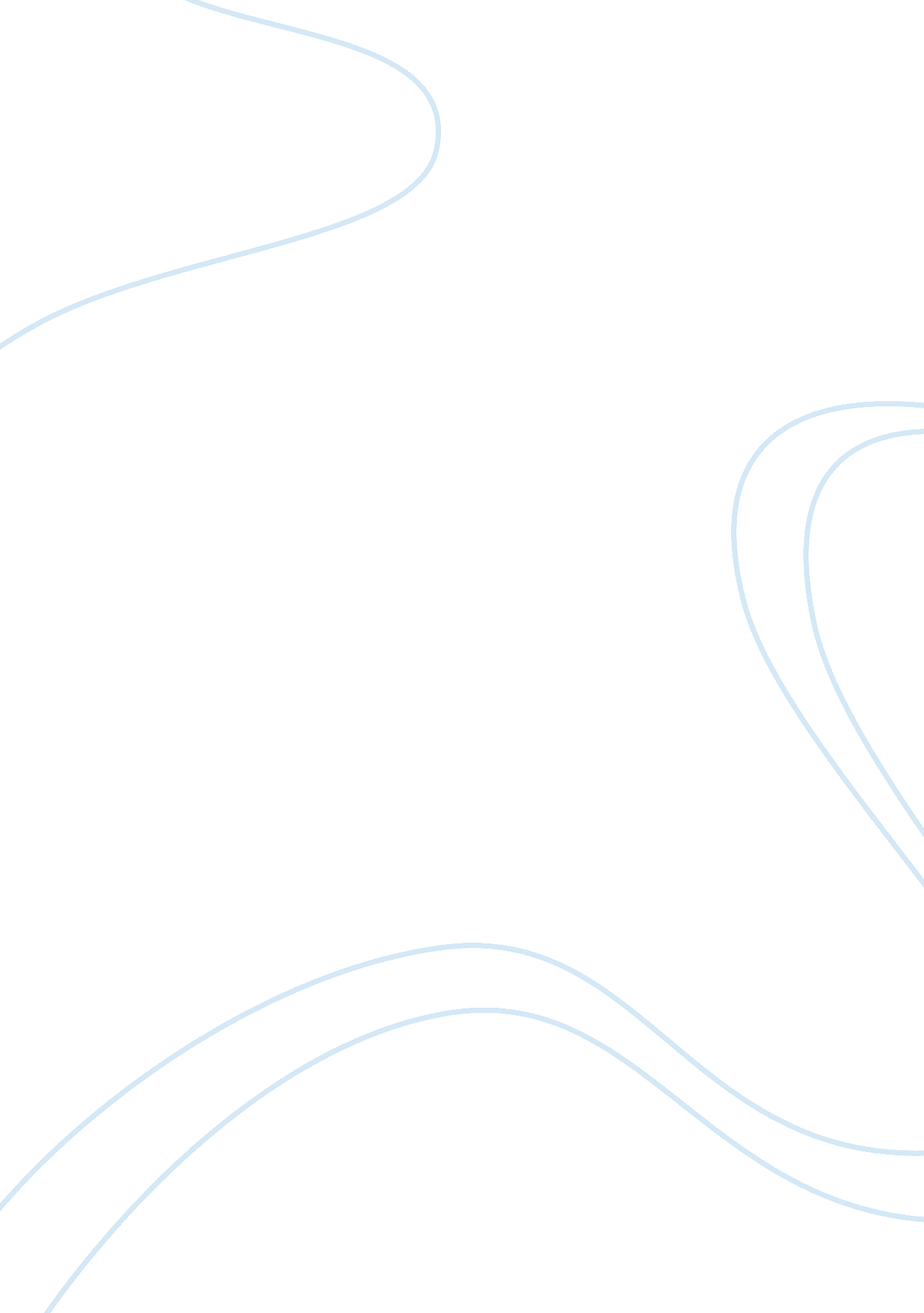 Prison term policy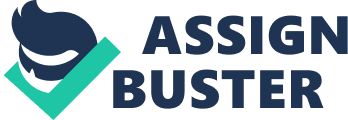 Darrell Cook In the criminal Justice field, laws has been set and made to ensure the safety and the protection of the citizen of today. When criminals commit a crime they will be punish and will be prosecuted under the law of the crime that they have committed. When it comes to police policy, it is written to assist the courts in the sentencing, depending on the type of crime that was made. Every year the prison policies are changed, criminals that are convicted of a crime may face a longer sentence than a arson that is currently in prison for the same crime, because of the prison policies have changed. Therefore, the prison policy for convicted felonies is being reviewed by the state legislature and must be voted on, so that the bill can be passed. As a criminologist, I have done my research on arm robberies and robberies occurs when someone property is taken by force; meaning when an armed robbery is using some type of weapon to take possession of something from someone. According to my research, Armed Robberies isn't Just taking something from someone that doesn't along to you; its more than that, it's a violent offense when someone is using a firearm or some other type of weapon. When a weapon is including in an arm robbery, it is viewed a more seriousness crime, even when a person is using a fake weapon they still will be charged as an armed robbery. So in my opinion, my recommendation would be to double the maximum prison term for repeat offenders. As first time offenders I don't believed it should be double Max prison term, because in today society you have young teens that are committing arm robberies. When it moms to the young teens, there has to be a question to why they are committing such felony like this. The teens of today are committing these crimes because they are trying to keep up with the latest foot wear and clothes, because their parent's can't afford it. But I do believe and recommend that if these teens continue to commit these crimes over and over that they also can receive the Max prison term, like they say " if you can do the crime you can do the time". In each state the length of sentence is different for a person that commits and convicted of arm robbery. As the criminologist, this bill going to be voted on rather to double the maximum prison term for anyone that is convicted of robbery. I think it will be a good ideal for the legislature official to review the statistics of armed robberies and the ages of the convicted felonies that commit these violent crimes. Also compare all other normal robberies that are not violent crimes. I also think that citizens of the community should be able to speak about this bill and see what they have to say about this bill being passed. Www. mygeorgiadefenselawyer. Com/Georgia-criminal-offenses... /robbery 